Publicado en  el 01/09/2014 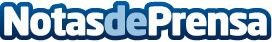 Maldita Nerea estrena el vídeo de "Mira Dentro", el primer single de su nuevo álbum Maldita Nerea estrena este lunes, 1 de septiembre, el vídeo de Mira dentro, primer single del nuevo álbum homónimo, que estará en las tiendas en octubre. Datos de contacto:Sony MusicNota de prensa publicada en: https://www.notasdeprensa.es/maldita-nerea-estrena-el-video-de-mira-dentro_1 Categorias: Música http://www.notasdeprensa.es